COORDINACIÓN DE COMUNICACIÓN SOCIAL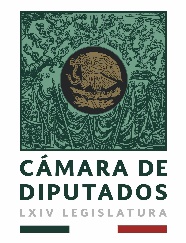 MONITOREO RADIO Y TELEVISIÓN“LXIV LEGISLATURA DE LA PARIDAD DE GÉNERO”“2019, Año del Caudillo del Sur, Emiliano Zapata”*_RESUMEN DE NOTICIAS MATUTINO_**_Imagen RADIO 90.5 FM_**_Imagen Informativa Primera Emisión - Enrique Sánchez_**_29 DE SEPTIEMBRE 2019_**A las 13:09 horas del sábado, en La Feria de Chapultepec, se descarriló el último de los vagones del juego mecánico conocido como Quimera, en el que iban alrededor 20 personas. Inmediatamente después del siniestro en la Feria de Chapultepec, se desalojó el parque recreativo y el gobierno capitalino estableció la suspensión de actividades del lugar, hasta que se realicen las investigaciones correspondientes, se verifique la seguridad de las instalaciones y se acredite la vigencia del programa de Protección Civil por parte de la concesionaria Operadora de Desarrollo Humano Chapultepec, S.A de C.V.*La Procuraduría General de Justicia informó que se abrió una carpeta de investigación por el delito de homicidio culposo por otras causas tras el accidente que se registró ayer en el juego mecánico Quimera de la Feria de Chapultepec, en el que dos hombres fallecieron y dos mujeres resultaron heridas y se encuentran graves. *El presidente Andrés Manuel López Obrador lamentó la muerte del príncipe de la canción, José José en un hospital de Florida, Estados Unidos. Entrevistado en Valle de Allende, Chihuahua, el titular del Ejecutivo Federal aseguró que el mejor homenaje para José José es seguir escuchando sus canciones.*El secretario de Relaciones Exteriores, Marcelo Ebrard, encabezó esta semana a la delegación mexicana de alto nivel que participó en la 74 Asamblea General de las Naciones Unidas, en ausencia del presidente Andrés Manuel López Obrador.*México se opone al bloqueo de Estados Unidos a Cuba, así como a la imposición de sanciones a otros países, aseguró el secretario de Relaciones Exteriores (SRE), Marcelo Ebrard. El funcionario sostuvo que México aboga por que a través del dialogo, los pueblos y las naciones, los países “podamos resolver nuestras diferencias”.Durante su participación en la 74 Asamblea General de la Organización de las Naciones Unidas (ONU), en Nueva York, Ebrard Casaubon afirmó que la política mexicana en relaciones exteriores se rige por los principios de la política exterior de no intervención, autodeterminación de los pueblos, y la solución pacífica de las controversias.*En el marco del Día de Acción Global por el Aborto Legal, Seguro y Gratuito, alrededor de dos mil mujeres tomaron las calles de la Ciudad de México; con pañuelos verdes en el cuello y alguna prenda morada. La marcha partió en punto de las 17:00 horas del Monumento a la Madre con dirección al Zócalo, por avenida de los Insurgentes hasta llegar a Paseo de la Reforma, donde un grupo de mujeres encapuchadas se incorporó a la manifestación.Desde ese momento y hasta el final de la marcha, las mujeres con los rostros ocultos realizaron pintas en varios monumentos y agredieron a hombres en la zona y a periodistas que realizaban su trabajo. Un grupo de al menos 70 encapuchadas prendió fuego a la puerta de la Cámara de Comercio, ubicada sobre Reforma, al avanzar, también realizaron daños en algunas estaciones del Metrobús.*Elementos de la Policía Federal detuvieron a dos presuntos coordinadores de una organización delictiva vinculada al tráfico de indocumentados con presencia en las terminales aéreas de la Ciudad de México y de Cancún, Quintana Roo. La Secretaría de Seguridad y Protección Ciudadana (SSPC) informó que los detenidos encabezaban un grupo delictivo que recibía en promedio a 25 extranjeros por semana, en su mayoría ecuatorianos y peruanos, además de indocumentados de origen indio.*Un grupo de la Asamblea de Africanos se manifestó en la inauguración de la Comisión Mexicana de Ayuda a Refugiados (Comar) para pedirle al Alto Comisionado de Naciones Unidas para los Refugiados, Filippo Grandi, intervenir para que el Gobierno mexicano respete su derecho al libre tránsito.*_RESUMEN DE NOTICIAS MATUTINO_**_GRUPO FÓRMULA 103.3 FM_**_FÓRMULA NOTICIAS - JAIME NÚÑEZ_**_29 DE SEPTIEMBRE 2019_**El presidente Andrés Manuel López Obrador lamentó la muerte de José José, mencionó que el mejor homenaje es recordarlo y seguir escuchando sus canciones.*La tarde de este sábado ocurrió un accidente en uno de los juegos mecánicos de la Feria de Chapultepec. A consecuencia de éste accidente se reportaron, al menos dos personas muertas y cinco lesionados.*El gobierno de la Ciudad de México determinó desalojar el parque recreativo y se estableció la suspensión de actividades de todo el lugar hasta que se realicen las investigaciones correspondientes y se verifique la seguridad de las instalaciones.*La tarde de éste sábado, se realizaron en varias ciudades del país, manifestaciones a favor de la despenalización del aborto. En la Ciudad de México, alrededor de mil 300 simpatizantes de la marea verde marcharon hacia el Zócalo. Durante el recorrido, un grupo de encapuchadas prendió fuego a la puerta de la Cámara Nacional de Comercio, realizaron pintas y rompieron vidrios en Paseo de la Reforma.*Elementos de la Guardia Nacional y de la Secretaría de la Defensa se enfrentaron a balazos con un grupo de hombres armados en la colonia San José el Verde en el municipio del Salto Jalisco.*_RESUMEN DE NOTICIAS MATUTINO_**_TELEVISA CANAL 4_**_FORO TV – OCTAVIO VALDEZ_**_29 DE SEPTIEMBRE 2019_**Ante la muerte del cantante José José, el presidente de la Comisión de Cultura, el diputado Sergio Mayer, en entrevista telefónica, detalló la posibilidad de solicitar un homenaje al Príncipe de la Canción en el recinto de San Lázaro. “Vamos a solicitar a Cámara de Diputados se le rinda un homenaje en el pleno”. Asimismo, señaló sobre las alternativas de homenajes en diferentes foros de la Ciudad de México.*La Procuraduría General de Justicia de la Ciudad de México indaga de manera preliminar un desperfecto como la posible causa del accidente en un juego mecánico en la Feria de Chapultepec, que ha dejado dos personas muertas y dos heridas. La autoridad capitalina inició una carpeta de investigación por delito culposo, informó el vocero de la Procuraduría General de Justicia de la Ciudad de México, Ulises Lara López.*_RESUMEN DE NOTICIAS VESPERTINO_**_GRUPO MILENIO_**_MILENIO TV – PEDRO gamboa_**_29 DE SEPTIEMBRE 2019_**La Guardia Nacional informó que falleció uno de sus elementos, quien fue agredido el pasado jueves 26 de septiembre en Bochil, Chiapas, al repeler una agresión durante un operativo para desbloquear un camino. En su cuenta de twitter la Guardia Nacional señaló: "Nos pronunciamos con pena ante el fallecimiento de un elemento de la Guardia Nacional. Su lealtad y entrega contribuyen a un México de Paz y Seguridad para todos".*Agentes de la FGR detuvieron en Ensenada, Baja California, a Hilario Sierra, El Pancho, quien permaneció 21 años huyendo de la justicia de Estados Unidos. La Corte Superior de California, Condado de Los Ángeles, acusó a El Pancho como probable responsable de la privación ilegal de la libertad y homicidio de dos personas, una de ellas menor de edad, el 2 de febrero de 1998, cuando Hilario Sierra y sus posibles cómplices pretendían robarle narcótico y dinero en efectivo a un supuesto narcotraficante a quien tenían ubicado.*La fracción del PAN en la Cámara de Diputados acusó al gobierno de Andrés Manuel López Obrador de armar una caja chica de recursos públicos para fines electorales en el Presupuesto 2020. Sostuvo que el Presupuesto de Egresos para el próximo año no pretende combatir la pobreza, la inseguridad ni las desigualdades, sino apuesta a la opacidad de los programas sociales, al dejarlos sin reglas de operación para el ejercicio apartidista y equitativo de los recursos públicos. *Yeidckol Polevnsky anunció que buscará que el INE y el TEPJF determinen si es posible elegir a los dirigentes de Morena a través de encuestas, y para validar un padrón de militantes que puedan participar en este proceso de elección. Polevnsky descalificó la convocatoria al Consejo Nacional hecha por Bertha Luján, a quien acusó de no escuchar la propuesta del presidente Andrés Manuel López Obrador de resolver el tema de la dirigencia nacional a través de encuestas.*Luego de más de siete horas fue removido el tráiler que esta madrugada chocó contra el muro de contención en avenida Ignacio Zaragoza y se metió a las vías de la Línea A del Metro, entre las estaciones Tepalcates y Guelatao. El choque ocurrió cerca de las 04:20 en la colonia Juan Escutia, alcaldía Iztapalapa. En tanto, el servicio del Metro fue suspendido y los usuarios tuvieron que ser trasladados en camiones de la Red de Transporte de Pasajeros-RTP, de Canal de San Juan a Guelatao, en ambas direcciones. *Con pañuelos verdes al cuello y en las muñecas, alrededor de 2 mil mujeres marcharon por las calles de Ciudad de México para demandar el derecho al aborto legal, seguro y gratuito; sin embargo, un contingente de 70 encapuchadas vandalizó oficinas, comercios, monumentos y las rejas de la Catedral Metropolitana. Aún no se terminan de remozar monumentos, paredes, pisos y fuentes vandalizadas el jueves durante la marcha por los 43 de Ayotzinapa, cuando volvieron a pintar y a prender fuego. *La Concamin urgió al gobierno a que haga cumplir las leyes, luego de los actos vandálicos ocurridos ayer durante la marcha en favor de la despenalización del aborto, organizada por el colectivo 'Marea Verde'. “Bandas violentas agredieron ayer las instalaciones de nuestra institución hermana Canaco-CdMx. Reprobamos cualquier forma de violencia. La autoridad debe ejercer sus facultades. Si no se cumple el compromiso de hacer cumplir la ley, ¿qué sigue?”, escribió en twitter el presidente de la Concamin, Francisco Cervantes Díaz.*La Comisión Nacional del Agua informó que la tormenta tropical Narda tocó tierra a 15 kilómetros de Lázaro Cárdenas, Michoacán; lo que provocará tormentas torrenciales en Jalisco, Nayarit, Colima y Guerrero. La tormenta Narda se localiza a 15 kilómetros al noreste de Lázaro Cárdenas, Michoacán, y a 250 kilómetros de Manzanillo, Colima; con vientos máximos sostenidos de 75 kilómetros por horas y rachas de 95 kilómetros por hora, informó la Conagua a través de un comunicado.*La semana pasada, el Congreso de Oaxaca aprobó en lo general y en lo particular la despenalización del aborto hasta las 12 semanas de gestación. Entre gritos de "¡Asesinos!" y "¡Sí se puedo!", diputados del Congreso de Oaxaca aprobaron en lo general con 24 votos a favor y 12 en contra la iniciativa que despenaliza el aborto, dejando a las mujeres en completa libertad para decidir sobre su cuerpo. *_RESUMEN DE NOTICIAS VESPERTINO_**_ADN 40_**_ES TENDENCIA CON MAX ESPEJEL_**_29 DE SEPTIEMBRE 2019_**Una falla mecánica en uno de los juegos de la Feria de Chapultepec, provocó que uno de los carros de la montaña rusa llamada “Quimera” se descarrilara y volteara la tarde de este sábado, lo que dejó un saldo de dos personas fallecidas y dos más lesionadas. Las autoridades de Protección Civil ordenaron la evacuación inmediata del centro de entretenimiento, para permitir el trabajo de los peritos de la Procuraduría General de Justicia de Ciudad de México, que inició la carpeta de investigación del caso.*Tras más de seis horas del percance, se restableció la circulación en carriles centrales de Calzada Ignacio Zaragoza a la altura de Guelatao hacia el Poniente. La Procuraduría General de Justicia (PGJ) de la Ciudad de México inició una carpeta de investigación por los delitos de daños y ataques a las vías de comunicación, luego de que esta madruga una pipa se impactara contra el muro de contención de la estación Tepalcates de la Línea A del Sistema de Transporte Colectivo (STC) Metro.*Alrededor de mil 300 simpatizantes de la Marea Verde iniciaron su marcha en el Monumento a la Madre hacia el Zócalo, en el marco del Día de Acción Global por un Aborto Legal y Seguro. Un bloque negro de mujeres con rostros cubiertos por trapos o máscaras blancas sin expresión pintaron la fachada de un diario de circulación nacional, rompieron uno de los vidrios y prendieron fuego a la puerta de la Cámara Nacional de Comercio de la Ciudad de México, ante lo cual las policías mujeres se interpusieron. Por ello, a la altura de la avenida Juárez, las policías cerraron su formación para comprimir los contingentes y evitar que las integrantes del bloque negro se acercaran a más edificios.*Un hombre murió y cinco más resultaron heridos cuando un comando armado los farangueó, la madrugada de este sábado, al salir del bar Xochimilco, ubicado a media cuadra de la Plaza de Armas de esta capital, donde se ubican los Palacios de gobierno del Estado y de Justicia de Zacatecas.*Tres cuerpos fueron abandonados en el kilómetro 12 de la carretera a Saltillo, en Zapopan, encima de ellos dejaron una cartulina con un mensaje amenazante dirigido al secretario de Seguridad de Jalisco, Daniel Velasco Ramírez. El hallazgo se reportó por la mañana, la zona fue resguardada por las autoridades de seguridad de los tres niveles de gobierno.*La Guardia Nacional informó que falleció uno de sus elementos, agredido el pasado jueves en Bochil, Chiapas, a consecuencia de una agresión con arma de fuego. El secretario de Seguridad y Protección Ciudadana, Alfonso Durazo, se unió al luto que embarga a la Guardia Nacional por la muerte de uno de sus elementos, caído en el cumplimiento de su deber.*Con honores fúnebres correspondientes y conforme a lo estipula las leyes y reglamentos militares, fue despedido en la Comunidad los Ajos, Municipio de Tantoyuca, Veracruz, uno de los integrantes de las fuerzas armadas acaecido durante una emboscada en contra de un convoy de la Secretaría de la Defensa Nacional en el estado de Guerrero, el pasado 26 de septiembre. *_RESUMEN DE NOTICIAS VESPERTINO_**_NOTICIEROS TELEVISA CANAL 4_**_FORO TV – KORINA SALINAS_**_29 DE SEPTIEMBRE 2019_**Esta mañana la tormenta tropical “Narda” toco tierra en Michoacán, se localiza a 15 kilómetros al noreste de Lázaro Cárdenas provoca lluvias en los estados de Colima, Jalisco, Nayarit, Oaxaca y también el Guerrero. Avanza hacia el noreste a 24 kilómetros por hora y se espera que en las próximas horas ingrese al Océano Pacífico.*David León Romero, quien es Coordinador Nacional de Protección Civil, informó que la tormenta tropical “Narda” se desplaza hacia el noreste en una ruta similar a la que siguió el Huracán Romero. En entrevista para Foro TV, explicó que ocasiona lluvias en Guerrero, Oaxaca, Michoacán, Colima y Jalisco. Dijo que ya se tomaron las medidas pertinentes para proteger a la población.*El presidente de México, Andrés Manuel López Obrador, se reúne con comunidad del hospital rural en Chihuahua.*Esta madrugada en la alcaldía Iztapalapa una pipa de impactó contra el muro de protección e invadió las vías del Metro. El incidente ocurrió sobre la calzada Ignacio Zaragoza en la colonia, Juan Escutia con dirección al centro de la ciudad. El conductor de ésta unidad resultó lesionado y huyó del lugar, los carriles centrales fueron reabiertos a la circulación después de más de siete horas, el servicio del Metro en la estación, Tepalcates ya se reanudó. *_RESUMEN DE NOTICIAS NOCTURNO_**_FÓRMULA 103.3 FM_**_maru rojas en fórmula_**_29 DE SEPTIEMBRE 2019_**La jefa de Gobierno de la Ciudad de México, Claudia Sheinbaum, confirmó que el próximo 4 de octubre se hará un homenaje al fallecido cantante José José con un evento de karaoke en la Alameda Central. En su cuenta de twitter, la mandataria capitalina señaló que la mejor manera de hacerle un homenaje a José José, símbolo de nuestra Ciudad, es abriendo el micrófono para que la ciudadanía cante sus canciones.*La operadora de Desarrollo Humano Chapultepec, de la Feria de Chapultepec, informó que trabajarán con las autoridades del Gobierno de la Ciudad de México para dar transparencia sobre el accidente del día de ayer donde murieron 2 personas. Por lo anterior informó que se suspenderán actividades en las instalaciones en atención y seguimiento a los protocolos, medidas de seguridad y mantenimiento de las instalaciones, mismas que son sometidas a pruebas constantes bajo estándares tanto nacionales como internacionales.*El Servicio Meteorológico Nacional informó que la tormenta tropical Narda tocó tierra hoy a 15 kilómetros al noreste de Lázaro Cárdenas, Michoacán, y se prevé que se mueva sobre Colima, Jalisco y Nayarit, este día, ingresando nuevamente al océano Pacífico mañana, causando lluvias intensas a puntuales torrenciales. Recomendó extremar precauciones a la población en general en las zonas de los estados mencionados por lluvias, viento y oleaje, así como atender las recomendaciones emitidas por las autoridades del Sistema Nacional de Protección Civil, en cada entidad.*La fracción del PAN en la Cámara de Diputados acusó al gobierno de Andrés Manuel López Obrador de armar una caja chica de recursos públicos para fines electorales en el Presupuesto 2020. Juan Carlos Romero Hicks, coordinador de la bancada panista en el Palacio de San Lázaro, sostuvo que el Presupuesto de Egresos para el próximo año no pretende combatir la pobreza, la inseguridad ni las desigualdades, sino apuesta a la opacidad de los programas sociales, al dejarlos sin reglas de operación para el ejercicio apartidista y equitativo de los recursos públicos. *_RESUMEN DE NOTICIAS NOCTURNO_**_IMAGEN RADIO 90.5_**_IMAGEN iNFORMATIVA Tercera EMISIÓN con patricia rodriguez_**_29 DE SEPTIEMBRE 2019_**Una marcha de indígenas Rarámuris llegó hasta donde el presidente Andrés Manuel López Obrador sostuvo un diálogo con la comunidad del Hospital Rural San Juanito, Chihuahua, para solicitar la destitución del superdelegado en el estado, Juan Carlos Loera. Los inconformes de los municipios de Bocoyna y Guachochi denunciaron que desde el pasado mes de diciembre, el 60 por ciento de las familias en la Sierra Tarahumara se quedaron fuera de los programas sociales, por lo que en las comunidades hay hambre y muchos casos de tuberculosis.En su mensaje, Andrés Manuel López Obrador anunció que el programa “Sembrando Vida” se aplicará también en la Sierra Tarahumara. Adelantó que el programa Procampo, “pero mejorado”, ahora llamado Producción para el Bienestar se entregará no sólo a agricultores, sino también a los indígenas Rarámuris.*Con el objetivo principal de que agricultores y campesinos de maíz nativo en los estados de Oaxaca, Guerrero y Puebla mejoren sus ingresos actuales y en el marco del “Día Nacional del Maíz”, Gruma suma esfuerzos con la Secretaría de Agricultura y Desarrollo Rural (SADER) con la implementación de un programa para comprar las cosechas de los mencionados estados.*México se opone al bloqueo de Estados Unidos a Cuba, así como a la imposición de sanciones a otros países, aseguró el secretario de Relaciones Exteriores (SRE), Marcelo Ebrard. El funcionario sostuvo que México aboga por que a través del dialogo, los pueblos y las naciones, los países “podamos resolver nuestras diferencias”. Durante su participación en la 74 Asamblea General de la Organización de las Naciones Unidas (ONU), en Nueva York, Ebrard Casaubon afirmó que la política mexicana en relaciones exteriores se rige por los principios de la política exterior de no intervención, autodeterminación de los pueblos, y la solución pacífica de las controversias.*El Servicio de Protección Federal (SPF) se hará cargo, a partir de este martes 1 de octubre, de atender la seguridad de los beneficiarios inscritos al Mecanismo de Protección a Personas Defensoras de Derechos Humanos y Periodistas, de la Secretaría de Gobernación (Segob). De esta forma, la aproximadamente veintena de personas que recibe protección por parte del Estado Mexicano, por medidas cautelares dictadas por mecanismos defensores de derechos humanos u organismos internacionales, comenzarán a ser custodiados por este servicio.*La NASA confirmó que programó para el 4 de diciembre el lanzamiento al espacio del primer nanosatélite de manufactura totalmente mexicana, el AztechSat-1, desde las instalaciones de Cabo Cañaveral, Florida, Estados Unidos, como parte de la Misión SpaceX-19, según lo dio a conocer la Agencia Espacial Mexicana (AEM). El nanosatélite será puesto en órbita por el cohete “Falcon-9” de Space-X en el que trabajó el equipo mexicano cuyo desempeño es comparable ya al de muchos ingenieros de la NASA, añadió.*Yeidckol Polevnsky, secretaria general en funciones de presidente y Bertha Luján, presidente del Consejo Nacional de Morena, pactaron una serie de mesas de negociación para definir cuál será el método para la renovación de la dirigencia nacional del partido Ambas aspirantes dejarán sus cargos a más tardar el 20 y 27 de octubre próximo respectivamente, para competir por la dirigencia.*El fenómeno hidrometeorológico “Narda” se ha debilitado a depresión tropical y se localiza en tierra sobre las inmediaciones del municipio de Pihuamo, Jalisco, informó esta tarde el Servicio Meteorológico Nacional. Asimismo, se pronostica que se mueva sobre los estados de Colima, Jalisco y Nayarit durante el día; se espera que ingrese nuevamente al Océano Pacífico mañana. Con esto podría ocasionar potencial de lluvias intensas a puntuales torrenciales a su paso en los tres estados antes mencionados, así como en Guanajuato, Michoacán y Guerrero. Mientras que en Aguascalientes, Sinaloa, Durango, Estado de México, Ciudad de México y Morelos se pronostican lluvias fuertes a puntuales muy fuertes.*Colima suspendió las clases para este lunes 30 de septiembre ante la presencia de “Narda” sobre territorio mexicano, además el Ejército activó Plan DN-III-E como medida precautoria ante la posibilidad de lluvias torrenciales. Por otra parte, el Ejército Mexicano mantiene un recorrido permanente por las zonas de riesgo en las playas y cauces de río, monitoreando los niveles de los cauces. Con el fin de prevenir a la población y realizar evacuaciones en caso de ser necesario. También las clases de este lunes 30 de septiembre se suspenderán en Guerrero debido a las condiciones climatológicas que imperan en la entidad, con la finalidad de no exponer a los niños y jóvenes estudiantes.*La Coordinación Estatal de Protección Civil de Oaxaca (CEPCO) mantiene un operativo por los efectos de las lluvias que acompañan la tormenta tropical Narda, que se desplaza en paralelo a las costas del Pacífico, con trayectoria hacia el Golfo de California. En Oaxaca ha originado lluvias intensas en gran parte del territorio, donde se reportan deslaves, desbordamiento de ríos y arroyos e inundaciones, además de rachas fuertes de viento y oleaje elevado en la región de la costa, informó el titular del organismo, Heliodoro Díaz Escárraga.*La Procuraduría General de Justicia informó que se abrió una carpeta de investigación por el delito de homicidio culposo por otras causas tras el accidente que se registró ayer en el juego mecánico Quimera de la Feria de Chapultepec, en el que dos hombres fallecieron y dos mujeres resultaron heridas y se encuentran graves. No dieron a conocer los nombres de las víctimas mortales.El vocero de la dependencia, Ulises Lara, indicó que el incidente se registró a las 13:09 horas, por el que se inició la investigación para averiguar si fue un accidente o se trató de un hecho provocado.*El secretario de Seguridad Ciudadana (SSC) de la Ciudad de México, Jesús Orta Martínez, informó que ya fueron identificadas algunas de las personas que efectuaron actos vandálicos en la manifestación del pasado 26 de septiembre, por el quinto aniversario de la desaparición de los 43 normalistas de Ayotzinapa.Sobre las críticas por la actuación de la SSC durante la manifestación a favor del aborto el sábado pasado, admitió que el operativo no fue completamente exitoso: "Lo que puedo decir es que la policía actuó contra quienes estaban generando violencia y daños, y en ese sentido creemos que se cumplieron los objetivos, uno de salvaguardar la integridad de los manifestantes, y dos, de evitar daños mayores, como los del jueves pasado”.*Cerca de las 13:00 horas de este domingo la circulación en los carriles centrales dirección poniente de la Calzada Ignacio Zaragoza fueron reabiertos luego de las maniobras de retiro del tractocamión que quedó incrustado en las instalaciones de la Línea A del Metro. La Secretaría de Seguridad Ciudadana informó a través de su cuenta de Twitter @OVIAL_SSCCDMX indicó que luego del percance la circulación se había restablecido.*El alcalde del municipio de Colón, José Alejandro Ochoa Valencia, reportó que por un adeudo millonario del impuesto predial, el rancho “El Estanco” que atribuyó como propiedad de Diego Fernández de Cevallos, está en proceso de embargo.*La Guardia Nacional informó que falleció uno de sus elementos, agredido el pasado jueves en Bochil Chiapas, al repeler una agresión a balazos durante un operativo para desbloquear un camino. En su cuenta de Twitter @GN_MEXICO_ señaló que “Nos pronunciamos con pena ante el fallecimiento de un elemento de @GN_México_. Su lealtad y entrega contribuyen a un México de #PazySeguridad para todos”.*La jefa de gobierno de la Ciudad de México, Claudia Sheinbaum, confirmó que el próximo 4 de octubre se llevará a cabo un homenaje con karaoke en la Alameda Central. En su cuenta de Twitter la Jefa de Gobierno dijo “La mejor manera de hacerle un homenaje a José José, símbolo de nuestra Ciudad, es abriendo el micrófono para que la ciudadanía cante sus canciones. Los invitamos el 4 de octubre al #ViernesDeKaraoke en el kiosko de la Alameda Central para conmemorar al Príncipe de la Canción”., escribió la mandataria.*_RESUMEN DE NOTICIAS NOCTURNO_**_GRUPO FÓRMULA 104.1 FM_**_INFORMA CON JUAN FRANCISCO ROCHA_**_29 DE SEPTIEMBRE 2019_**El presidente de México, también, dio unas palabras por la muerte de José José. “Muy lamentable, bastante extraordinario, una época con sus canciones, su romanticismo hizo llorar y hacer feliz a muchos de mi generación.*Y respecto a un posible homenaje póstumo en Bellas Artes, autoridades del Instituto Nacional de las Bellas Artes mostraron su respeto a la decisión de la familia, dicen que hay que esperar a ver qué es lo que deciden.*Una tragedia, aquí en la Ciudad de México, en la Feria de Chapultepec, que la verdad ha sido muy descuidada en los últimos años, no ha tenido el gran mantenimiento, las condiciones son deplorables y ahora, la gota que derramó el vaso. En uno de los juegos llamado Quimera que se descarrila el tren con varias personas a bordo, dos personas perdieron la vida, otras más salieron heridas, las autoridades suspendieron las actividades en todo el parque de diversiones.*Se registran, nuevamente, disturbios aquí en la Ciudad de México. Fue una manifestación del Centro Histórico que tenía como bandera, la exigencia a la legalización del aborto en todo el país. Equipos de choque reaccionaron y realizaron pintas y destrozos en zonas emblemáticas frente a la Catedral Metropolitana estuvieron lanzando petardos, bombas de humo, haciendo pintas. Mujeres encapuchadas rallaron monumentos, realizaron algunas quemas mientras los policías simplemente observaban lo que hacían detrás de estas pintas. La jefa de Gobierno, Claudia Sheinbaum, dijo que se realizan ya acciones preventivas para la marcha del dos de octubre y reprobó lo que ocurrió ayer.*La Junta de Gobierno de la Universidad Nacional Autónoma de México arrancó el proceso de consulta para elegir al próximo rector o rectora para el período 2019-2023. Los 15 miembros que conforman la junta se han integrado para elegir a los candidatos o candidatas y recoger el parecer de la comunidad que consta de 132 dependencias y entidades de la máxima casa de estudios. 